　　専門部会活動事業　　　◎健康福祉部会　　　コミュニティ「健康福祉部会」では、5月21日(土)に昨年と同様湯野田区と合同で湯野田地区の史跡等　　をめぐりながらの健康ウォーキングを実施しました。当日は素晴らしいウォーキング日和で、子ども　　たちの参加もあり、にぎやかに約50名の参加のもと計画どおり実施しました。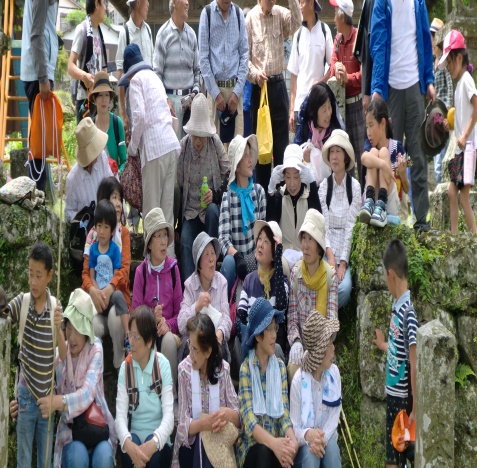 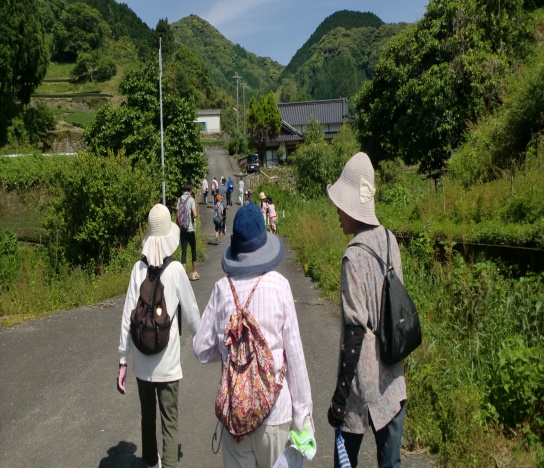 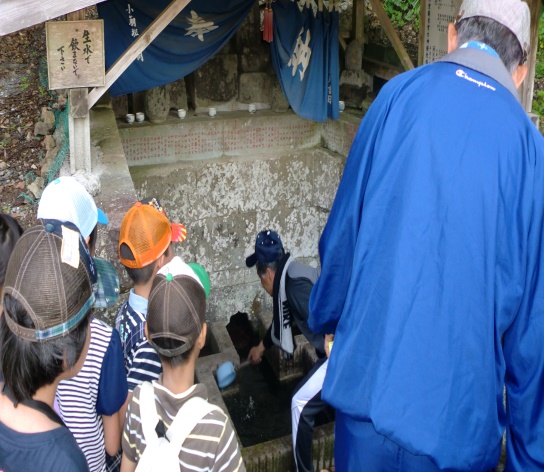 　　水堂さんの「霊水」飲み場　　　　　木場路のウォーキング　　　　　　終着の丹生神社での集合写真　　(煮沸して飲む必要がある)　　平成28年度専門部会活動事業計画の紹介　　コミュニティの6つの専門部会では、5月に各部会会議を開催して、本年度の活動事業計画を決定され　　ましたので紹介します。専門部会名事　　業　　名事業内容(目的・効果)事業内容(目的・効果)総務・広報部会広報誌の発行年間の活動事業、地域の行事等を紹介する広報誌を作成し、全戸に配布する年間の活動事業、地域の行事等を紹介する広報誌を作成し、全戸に配布する総務・広報部会交通危険個所の把握と改善道路に子どもが飛び出す恐れがある危険個所に「飛び出し注意」看板を設置する道路に子どもが飛び出す恐れがある危険個所に「飛び出し注意」看板を設置する総務・広報部会交通安全・防犯に関する講習会の開催轟小新1年生に、横断歩道の渡り方の実地練習の講習会を開催県内でも多発している高齢者に対する詐欺事件防止のための講習会を開催轟小新1年生に、横断歩道の渡り方の実地練習の講習会を開催県内でも多発している高齢者に対する詐欺事件防止のための講習会を開催轟・大野原地区大運動会実行委員会第5回轟・大野原地区大運動会の開催轟・大野原地区の住民の親睦と交流を図る目的として、10月9日(日)に開催する轟・大野原地区の住民の親睦と交流を図る目的として、10月9日(日)に開催する公民館活動部会グラウンドゴルフ大会の開催親睦・交流を図る目的で、老人クラブを中心に60歳以上の高齢者を対象とした大会を11月27日(日) (雨天の場合12月11日)に開催する青少年育成部会轟小学校周辺清掃活動轟小周辺の清掃、美化活動を児童とコミュニティが一緒に清掃活動をすることにより、環境改善と児童との交流が図れる轟小周辺の清掃、美化活動を児童とコミュニティが一緒に清掃活動をすることにより、環境改善と児童との交流が図れる青少年育成部会親子での伝統文化の体験と継承轟小周辺の清掃、美化活動を児童とコミュニティが一緒に清掃活動をすることにより、環境改善と児童との交流が図れる轟小周辺の清掃、美化活動を児童とコミュニティが一緒に清掃活動をすることにより、環境改善と児童との交流が図れる青少年育成部会親子での伝統文化の体験と継承昔から伝わって来た、伝統的な物づくりや文化を親子で体験し継承していく目的で「しめ縄づくり」、「しいたけコマ打ち」を実施する昔から伝わって来た、伝統的な物づくりや文化を親子で体験し継承していく目的で「しめ縄づくり」、「しいたけコマ打ち」を実施する青少年育成部会青色防犯パトロールの実施児童を不審者等の事件や交通事故から守るため、また地域の窃盗事件の防止のため、毎月第2・第4木曜日に実施する児童を不審者等の事件や交通事故から守るため、また地域の窃盗事件の防止のため、毎月第2・第4木曜日に実施する青少年育成部会轟小学校・大野原小学校、学校ボランティア活動参加サマースクール学習、ミシン操作、昔遊び体験教室等のコミュニティスクールボランティア活動に、参加するサマースクール学習、ミシン操作、昔遊び体験教室等のコミュニティスクールボランティア活動に、参加する青少年育成部会稚魚(ウナギ、アユ)の放流活動子どもたちに川の生き物を身近に感じてもらうことと、魚類の資源回復に向けての市の取り組み事業に、轟小1年生と岩屋保育園年長組児童が参加する子どもたちに川の生き物を身近に感じてもらうことと、魚類の資源回復に向けての市の取り組み事業に、轟小1年生と岩屋保育園年長組児童が参加する健康福祉部会健康ウォーキングの実施日頃の運動不足解消と地域の人々の交流を深める目的で2回実施する1回目は、5月21日(土)に湯野田地区史跡めぐりウォーキングを実施し、2回目は、10月23日(日)にマイクロバスの送迎を導入して、大野原高原周辺のウォーキングを計画している(当日雨天の場合は10月29日(土)に実施)日頃の運動不足解消と地域の人々の交流を深める目的で2回実施する1回目は、5月21日(土)に湯野田地区史跡めぐりウォーキングを実施し、2回目は、10月23日(日)にマイクロバスの送迎を導入して、大野原高原周辺のウォーキングを計画している(当日雨天の場合は10月29日(土)に実施)健康福祉部会高齢者社会の現況とセカンドライフの生き方講話の開催高齢者を対象に、高齢者社会における周囲の認識や、これからの高齢者自身の生きがいのあるセカンドライフ等についての講話会の開催高齢者を対象に、高齢者社会における周囲の認識や、これからの高齢者自身の生きがいのあるセカンドライフ等についての講話会の開催健康福祉部会福祉施設での高齢者生きがい支援体験交流会デイサービス施設の入所者との交流会を実施するデイサービス施設の入所者との交流会を実施する環境整備部会美化ポスターコンクールの実施轟小6年生を対象に、美化ポスターコンクールを実施する轟小6年生を対象に、美化ポスターコンクールを実施する環境整備部会清掃活動の実施不法投棄箇所の把握とコミュニティの清掃活動の実施不法投棄箇所の把握とコミュニティの清掃活動の実施地域づくり部会ガレージ朝市の開催毎月第１日曜日に開催地域づくり部会郷土料理の普及講習会昔からの懐かしい郷土料理の普及講習会地域づくり部会先進地視察研修地域創生事業に取り組んでいる先進地の視察研修